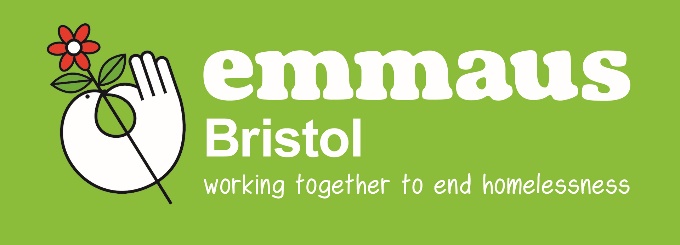 Vintage & eBay Sales AssistantClosing date: Wednesday 26th July 2017 9amInterviews: Monday 7th August 2017Job location: Emmaus Vintage, Gloucester Road, BS7 and Emmaus Stokes Croft, Upper York Street, BS2Type: 3, 4 or 5 days a week (0.6 to 1 FTE)3 month contract initially, with the possibility of a permanent roleSalary: £8.45/ hour (£16,477 per annum FTE)Days of work: Sundays essential, other days to suit you (must be fixed for rota purposes)Do you love vintage clothes and furniture? Can you spot a beautiful and collectable tea set in our bric a brac mountain and know how to present it? Do you have proven sales skills, both in-store and online?Then join us as our Vintage and eBay specialist. You will be working in Emmaus Vintage on Gloucester Road two days per week and be part of making this a destination location.You will also be running our eBay store two days per week; rummaging in our warehouse for suitable stock, researching it, photographing it and expertly describing it on eBay, to maximise income for the charity.The income from our shops goes towards supporting our community of previously homeless people (known here as companions), who also work in our social enterprises.Here’s what you’ll be doing:Ensure stock in-store is well presented and maintain high standards of visual merchandisingMaximise income to achieve sales targets; manage stock levels, ensure regular stock rotation, research, price, clean and polish goods, display goods effectively and employ exemplary customer serviceUpselling and other techniques to increase average spendBook customer deliveries accurately using the Emmaus Bristol booking systemEnsure appropriate security is in place for cash handling and, as a key holder, for opening and closing proceduresTaking card payments, cash handling and cash reconciliationComply with health & safety at work requirementsLone working at times, and following Emmaus Bristol guidelines on lone workingRunning all aspects of the Emmaus Bristol eBay store including photography, research, pricing, precise written descriptions and customer communicationAny other duties and responsibilities as required by the Social Enterprise Manager in keeping with the rolePromoting stock on social mediaBenefits:Full induction when you start22.5 to 37.5 hours per week at £8.45 p/h (7.5 hours per day)25 days holiday per annum (Pro-rata)Permanent position if targets metExciting and varied roleOpportunity to make a real difference to social enterprise incomeBeing part of the solution to ending homelessness for those supported by Emmaus BristolTargets:This role is offered for three months initially but we would make permanent for the right candidate if after three months the sales targets were met. Targets will be discussed at interview.Here’s what we’re looking for:GeneralEmmaus Bristol works with vulnerable people. Staff and volunteers must observe the proper professional boundaries while performing their role. All roles within are subject to enhanced DBS checks. All staff must always act in a way that will maintain the good reputation of Emmaus Bristol, upholding the charity’s policies and procedures and striving to preserve good working relationships with staff, volunteers, companions and trustees.Work should be conducted in an environmentally aware manner with the aim of ensuring all resources are used effectively and efficiently. To apply:Please send by email to jessica@emmausbristol.org.uk by 9am Wednesday 26th July 2017CVCover letter explaining why you would make a great Vintage and eBay sales assistant (please refer to the table of essential and desirable skills and experience in structuring your letter)Include your preferred working hours (3,4 or 5 days a week? Which days of the week in additional to Sunday?)EssentialDesirableExperienceMin of 1 years retail sales experienceMeeting sales targetsCustomer serviceStock and cash managementExperienced in conflict resolution on the sales floorOnline salesExperienceCharity retailWorking with vulnerable peopleWorking with volunteersKey holder responsibilityeBay salesUse of social media for workEducation/Professional CertificationGCSE grade C or above in Maths and EnglishEducation/Professional CertificationFirst AidSkills & KnowledgeExcellent verbal and written communicationAbility to work quickly and accurately under pressureEffective administration, organisation and time managementFamiliar with using retail software and/or IT booking systemsSelf-motivated with excellent interpersonal skillsExcellent internet research skillsKnowledge of vintage clothes, furniture collectables and curiosExcellent at Social Media: we use instagram, facebook and twitter to promote stockSkills & KnowledgePeople ManagementCustomer relationship managementMerchandisingKnowledge of furnitureKnowledge of fashionKnowledge of work place health & safetyKnowledge of antiques and collectablesOtherEnthusiastic and engagingDedicated and self-motivatedAble to lift and move heavy objectsAble and willing to work alone in store effectively and safelyEffective team playerPassion for vintage and pre-loved